PLANET ZEMLJA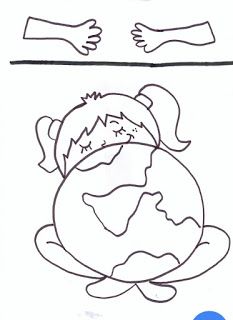 ZADATAK: NACRTAJ PLANET ZEMLJU I PORED NJE SVOJE RUKE. IZREŽI RUKE I ZALIJEPI IH NA PLANET DA IZGLEDA KAO DA GA GRLIŠ. OBOJI SLIKU.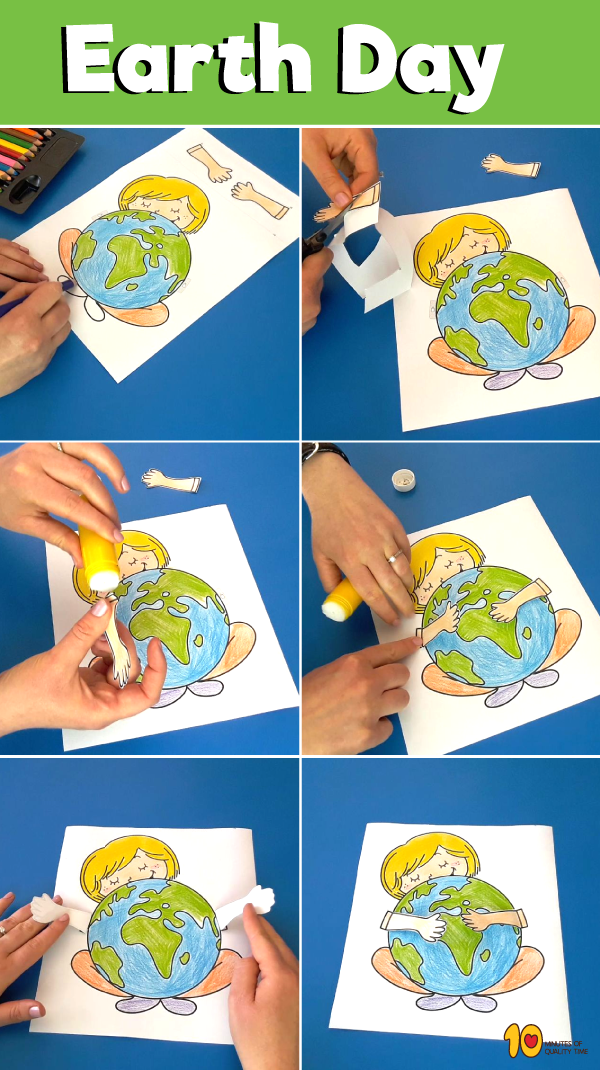 